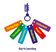 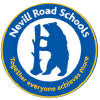 Together Everyone Achieves More 50 Books to Read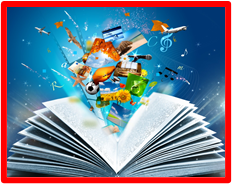 Year 3Until I Met DudleyRoger McGoughA Child of BooksOliver JeffersFly, Eagle, Fly!Christopher GregorowskiA Nest Full of StarsJames BerryThe Secrets of StonehengeMick ManningA World of InformationRichard PlattAlex Sparrow and the Really Big StinkJennifer KillickLook UpNathan BryonThe Tiger who came to tea Judith KerrAwful EgyptiansHorrible HistoriesDiary of a Wimpy KidJeff KinneyThe TwitsRoald DahlHorrid HenryFrancesca SimonThe Reluctant DragonKenneth GrahamThe History Detective Investigates: Stone Age to Iron AgeClare HibbertFrindleAndrew ClementsLeon and BobSimon JamesGregory CoolCaroline BirchFairy TalesTerry JonesThe Street Beneath My FeetCharlotte Guillain & Yuval ZommerThe Humphrey seriesBetty G. BirneyThe ChristmasaurusTom FletcherThe Green ShipQuentin BlakeIce PalaceRobert SwindellsRevolting RhymesRoald DahlOliver and the SeawigsPhilip ReeveSurf’s UpKwame AlexanderThe Adventures of Captain UnderpantsDav PilkeyVoices in The ParkAnthony BrowneThe Bee is not afraid of meAndy ShepherdLittle People, Big DreamsLisbeth Kaiser & Ana SanfelippoThe Day I Swapped my Dad for a GoldfishNeil GaimanOttoline and the Yellow catChris RiddellThe Great Elephant ChaseGillian CrossThe Cat in the HatDr SeussMy name is Not RefugeeKate MilnerThe WhispererNick ButterworthThe Sandwich ThiefAndre MaroisHow to Wash a Woolly MammothMichelle Robinson and Kate HindleySam Wu is NOT Afraid of GhostsKatie and Kevin TsangThe Incredible Adventures of Professor BranestawnNorman HunterThe Adventures of the Wishing ChairEnid BlytonThat Pesky RatLauren ChildThe Legend of Captain Crow’s TeethEoin ColferThe ShrimpEmily SmithThe Worst WitchJill MurphyThe Secret of Platform 13Eva IbbotsonThe 13-Storey TreehouseAndy GriffithsUg: Boy Genius of the Stone AgeRaymond BriggsFantastically Great Women Who changed the worldKate Pankhurst